Can we live under water? 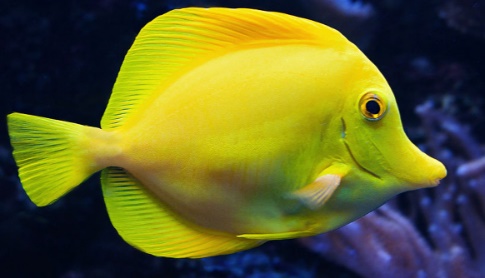 Have a go at answering these questions then label the fish. What do we breathe into our lungs from the air around us?Do fish need this too?How do fish get this into their bodies? What adaptation do they have which means they can live under water?Can fish live out of the water? Why not?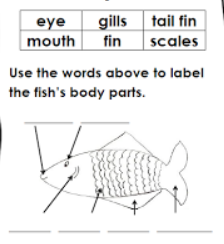 